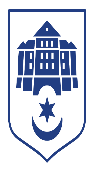 ТЕРНОПІЛЬСЬКА МІСЬКА РАДАУправління соціальної політики
м. Тернопіль, вул. Лисенка, 8, 46002 тел.: (0352) 23 56 70, e-mail: ternopil@sobes-ter.gov.uaЗвіт щодо виданої та отриманої гуманітарної допомоги станом на 01.02.2024В Тернопільському міському територіальному центрі соціального обслуговування населення (надання соціальних послуг) продовжує діяти Гуманітарний штаб для забезпечення продуктами харчування внутрішньо переміщених осіб, які зареєстровані в управлінні соціальної політики ТМР з дітьми до 3-річного віку, осіб з інвалідністю І-ІІ груп, військових. Отримано:Гуманітарна допомога в січні місяці 2024 не надходила.Видано:Аптечки                                                111    шт  захисники та захисниціТаблетки (аптечки літні)                     111    шт   захисники та захисниціПродукти харчування                          217,5  кг   благодійна їдальняЗасоби гігієни                                       28   кг  внутрішньо переміщені особиРюкзак польового лікаря                    1 шт	     захисники та захисниціТермобілизна ROCK                           107  шт    захисники та захисниці       Всього гуманітарну  допомогу отримали  132  осіб : ВПО -  16 осіб, захисники і захисниці - 116 осіб.Гуманітарна допомога видається у робочий час за адресою: м.Тернопіль, вул. Миколи Лисенка, 8а.Начальник управління 							Віталій ХОРКАВИЙ